MODULE 4 – CONFLICT SOLVINGMENTAL RESILIENCE AND ITS INFLUENCE ON THE ONGOING CONFLICTM4.WS7 - Coaching to strengthen self-confidenceActivity - How confident are you? Ask yourself these questions. Take your time and be honest to yourselfDo I trust myself and my abilities?Do I know my own value and importance?Do I have a positive attitude towards my body?Can I say no? How difficult is it?Activity - WHAT ARE YOUR STRENGTHS? Think about what you have accomplished in life. Choose 3 facts you are most proud of. Share them with your group membersActivity - What can boost our self-confidence? (group discussion)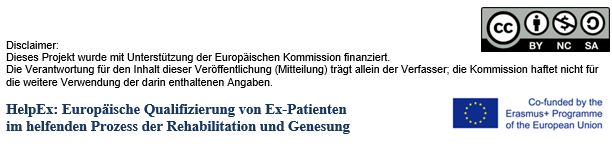 